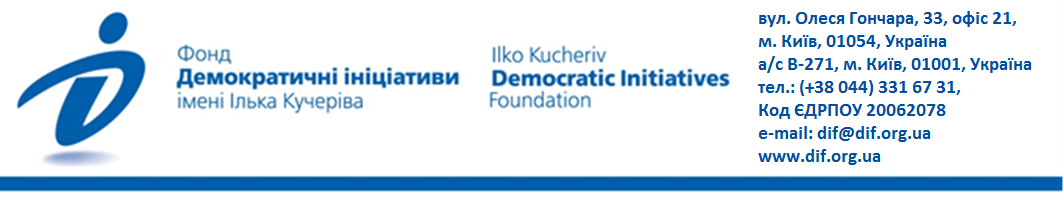 Опір агресору, волонтерство, обстріли інфраструктури: як повномасштабна війна вплинула на життя українцівОпитування у макрорегіонах України проведене Фондом «Демократичні ініціативи» імені Ілька Кучеріва спільно з соціологічною службою Центру Разумкова за підтримки програми MATRA з 13 по 21 грудня 2022 року.  Опитування методом face-to-face проводилося у:Волинській, Закарпатській, Івано-Франківській, Львівській, Рівненській, Тернопільській, Чернівецькій областях (Західний макрорегіон);Вінницькій, Житомирській, Київській, Кіровоградській, Полтавській, Сумській, Хмельницькій, Черкаській, Чернігівській областях, а також в місті Києві (Центральний макрорегіон)Миколаївській, Херсонській та Одеській областях (Південний макрорегіон);Дніпропетровській, Запорізькій, Харківській областях (Східний макрорегіон).Опитування проводилося за стратифікованою багатоступеневою  вибіркою. Структура вибіркової сукупності відтворює демографічну структуру дорослого населення територій, на яких проводилося опитування, станом на початок 2022 року (за віком, статтю, типом поселення).   Опитано 2018 респондентів віком від 18 років. Теоретична похибка вибірки не перевищує 2,3%. Разом з тим, додаткові систематичні відхилення вибірки можуть бути зумовлені наслідками російської агресії, зокрема, вимушеною евакуацією мільйонів громадян.Основні результати дослідженняУ той чи інший спосіб повномасштабна російська війна проти України торкнулася практично кожної української родини. Найчастіше (52%) згадувалося відключення електроенергії як безпосередній наслідок війни, що вплинув на життя громадян. Серед інших гуманітарних наслідків війни близько 17% респондентів зазначили, що їхні родичі були вимушені виїхати в інший регіон чи населений пункт і що їм довелося розлучитися з рідними. Закономірно частіше про цю проблему згадували на Півдні (25%) та Сході (27%) України. Близько 21% українців вказали, що значно знизився матеріальний стан їхніх родин. Майже чверть (24%) українців сказали, що хтось із їхніх родичів був мобілізований до підрозділів Сил оборони України, також 18% респондентів відзначили, що хтось із їхніх рідних добровільно приєднався до лав ЗСУ чи інших підрозділів. Волонтерська діяльність у різних формах та на різних рівнях також стала частиною життя багатьох українців після початку повномасштабного російського вторгнення.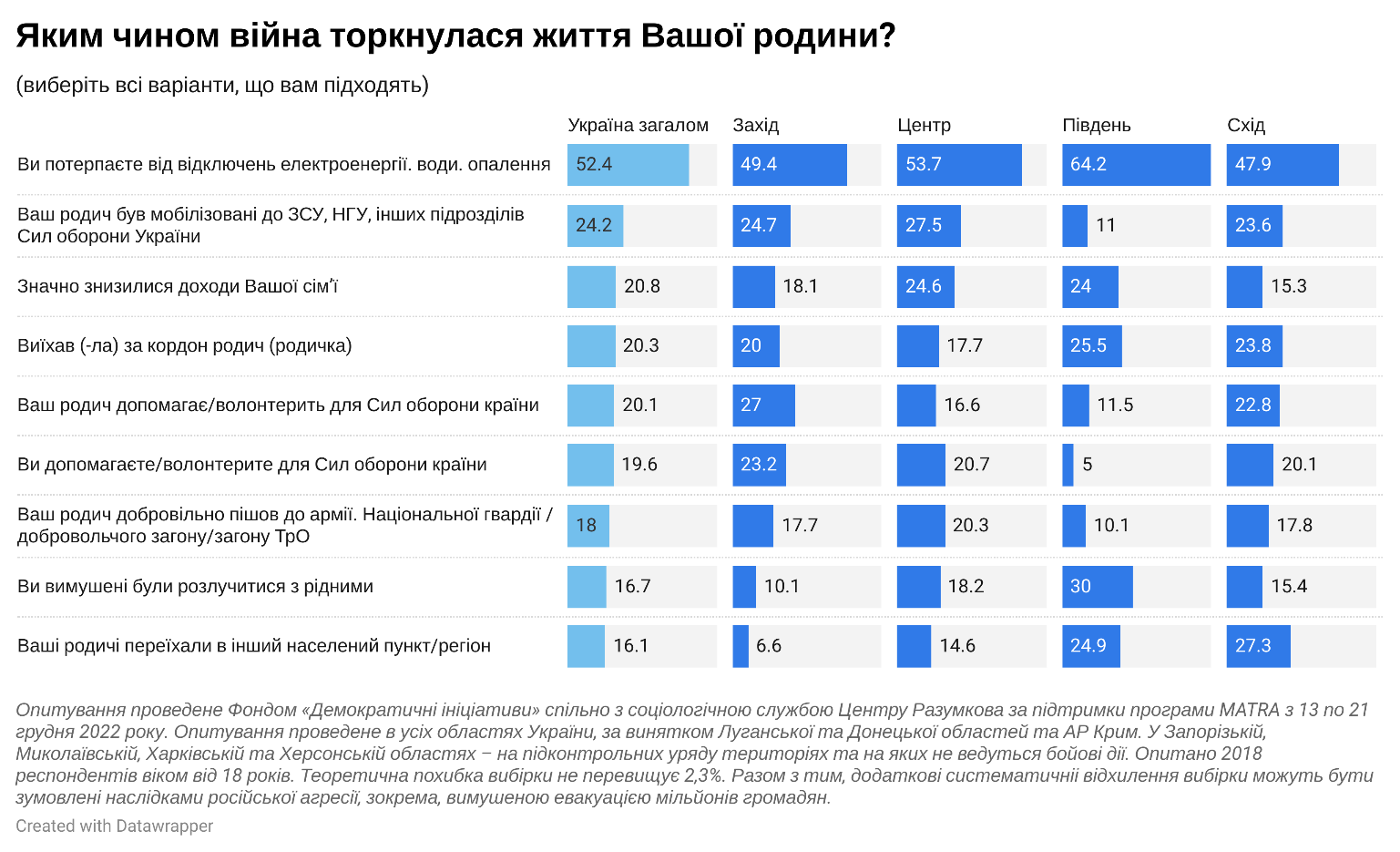 Близько 61% українців так чи інакше долучалися до волонтерської допомоги Силам оборони України чи своїм співгромадянам: хтось допомагав фізичною роботою (близько 10%), 31% допомагали фінансово, близько 20% – і фінансово, і роботою. Близько 15% українців сказали, що не долучалися до такої допомоги, але планують. Майже 18% – не долучалися та не планують. Дещо більше тих, хто не долучався до волонтерської допомоги та не планує, – у Південному (25%) та Східному (30%) макрорегіонах.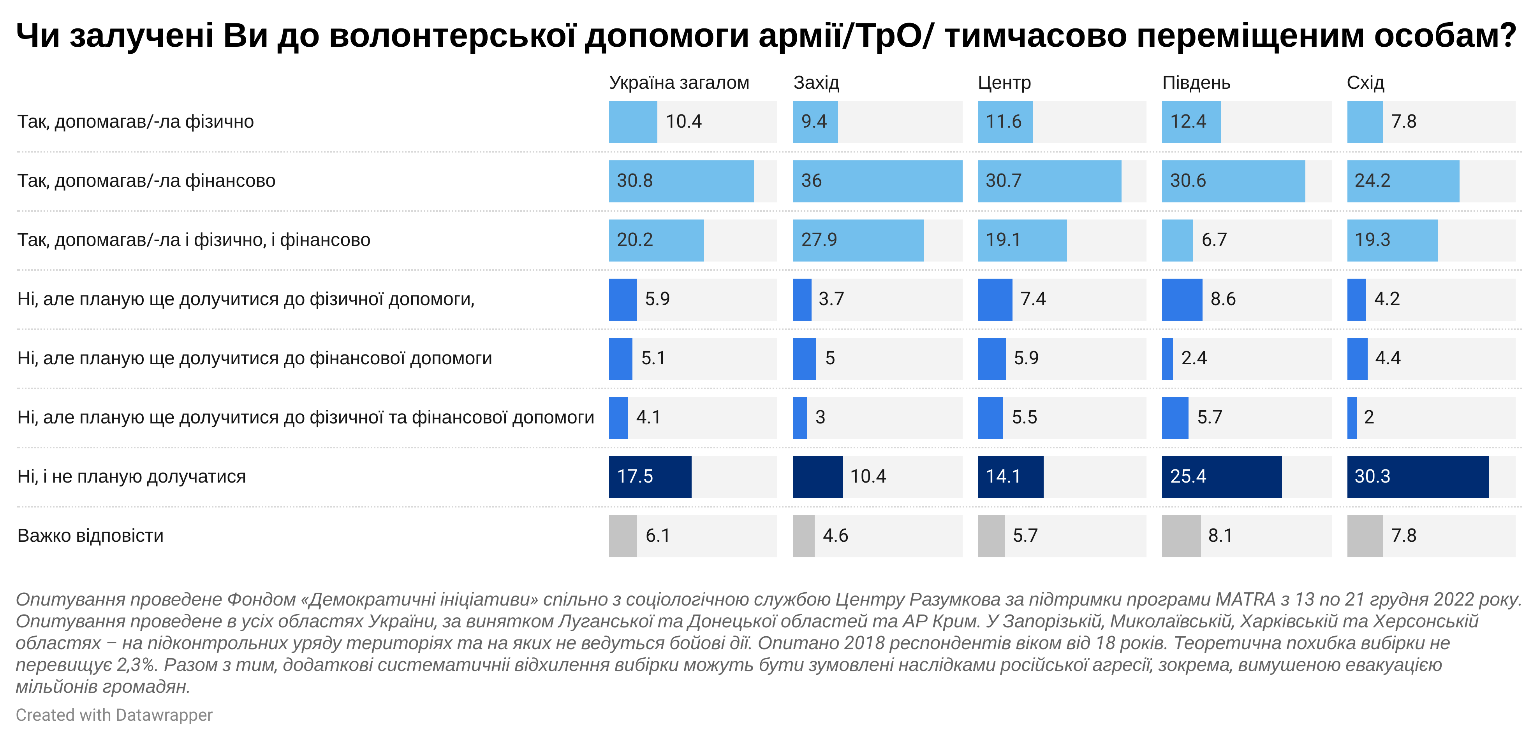 	Очікувано більше тих, хто не воліє долучатися до волонтерства, серед громадян, які низько оцінюють свій матеріальний стан. Однак це не повною мірою пояснює регіональні відмінності, адже опитування не показало суттєвої відмінності у самооцінці матеріального стану між мешканцями різних макрорегіонів. 	Суттєво менша долученість до волонтерства та прагнення надавати допомогу своїй армії та співгромадянам спостерігається серед людей, на погляди яких вплинула російська пропаганда. Наприклад, серед тих, хто погоджується з російською інтерпретацією Революції Гідності як «державного перевороту», більше тих, хто не воліє допомагати Силам оборони України чи ВПО. Нагадаємо, що загалом по країні цей пропагандистський меседж досі підтримують близько 12%, при цьому серед мешканців Півдня та Сходу України погоджуються з цим близько 23%, але й там вони не становлять більшості.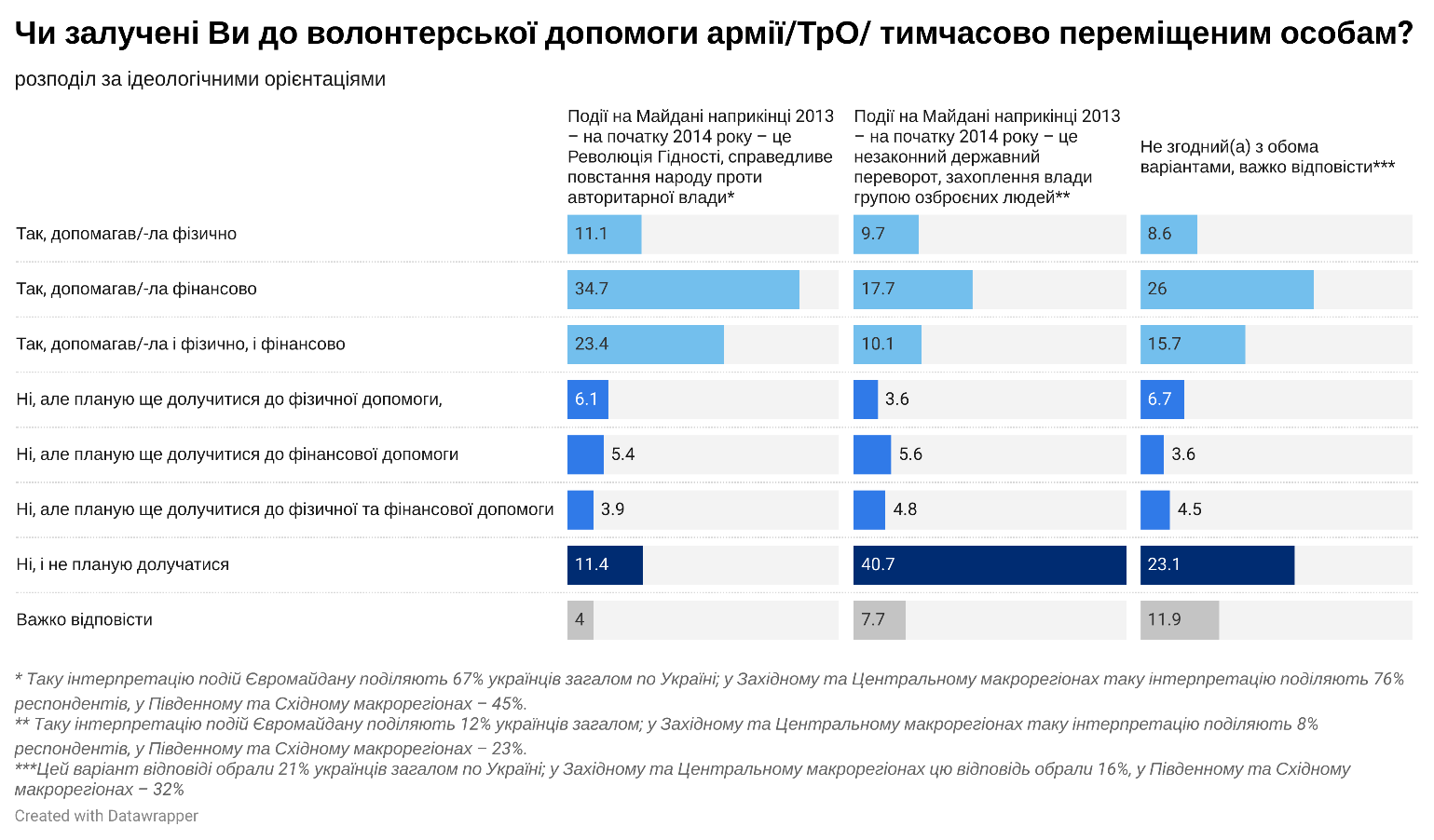 Більшість українців (близько 71%) позитивно або задовільно оцінюють підготовку місцевої влади у їхніх громадах до кризових ситуацій з комунальними послугами. Така оцінка домінує попри те, що найчастіше згадуваним наслідком війни для повсякденного життя громадян стали відключення електрики. Вочевидь причиною цього є те, що українці вважають головним винуватцем відключень електроенергії російську федерацію, яка здійснює обстріли критичної інфраструктури України. 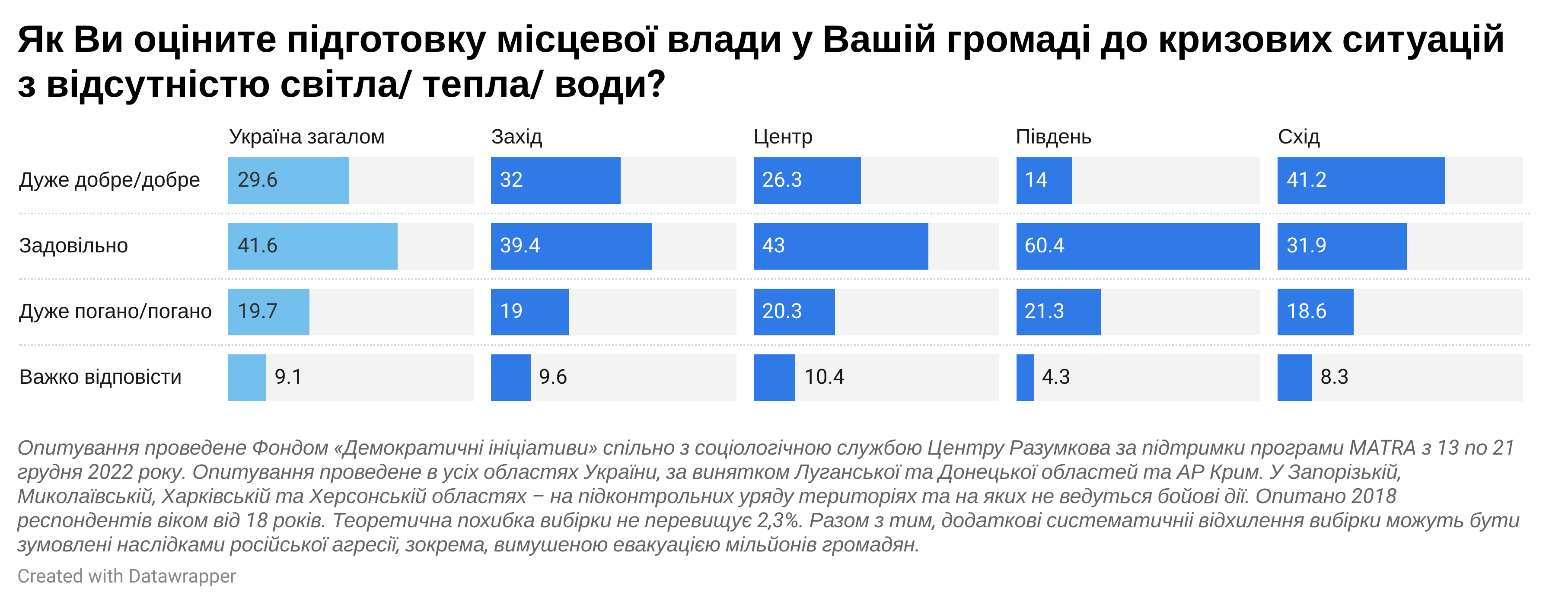 Частка негативних оцінок суттєво не відрізняється між регіонами України. Різницю оцінок спричиняє радше не об’єктивна ситуація із вимкненням електроенергії в різних регіонах, а те, як люди пояснюють собі причину відсутності світла. Як і у попередньому питанні, люди, на погляди яких вплинула російська пропаганда, вочевидь рідше покладають відповідальність на агресора. Тому бачимо дещо більше негативу в оцінках таких людей підготовки української місцевої влади до подібних криз. Але навіть серед людей з такими поглядами більшість оцінюють дії української місцевої влади позитивно чи принаймні задовільно.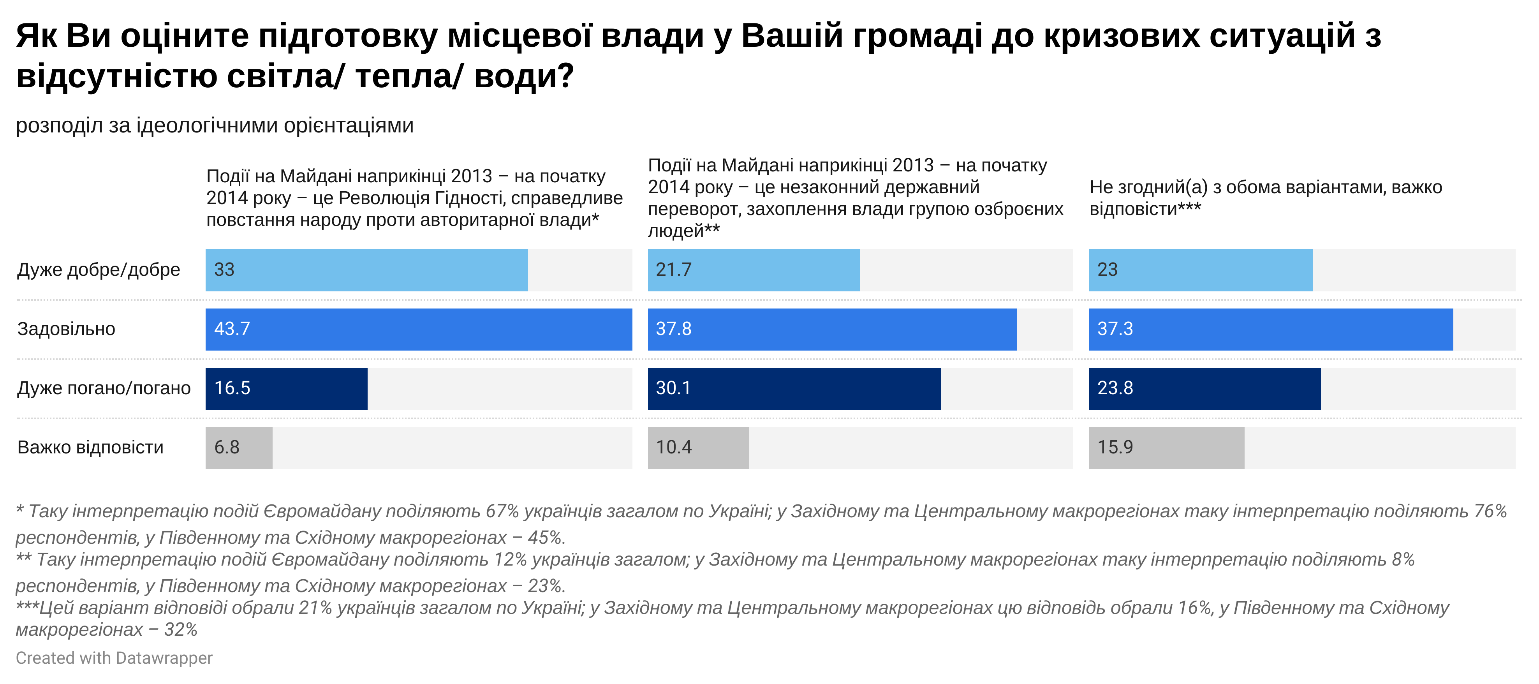 Серед видів допомоги, які були б доречними для їхніх родин, українці найчастіше називали допомогу, пов’язану із поліпшенням їхнього матеріального стану: субсидії на комунальні послуги, пряма грошова допомога, пільги на придбання ліків, забезпечення харчовими продуктами. Запит на такі види допомоги є очевидним наслідком погіршення стану української економіки та зниження купівельної спроможності громадян. Серед старших поколінь запит на таку допомогу був більшим, аніж серед молодших поколінь, з огляду на менший рівень доходів людей старшого віку. Порівняно більше серед молоді й тих, хто не потребував ніякої допомоги з боку держави (близько 30%), тоді як серед найстаршої вікової категорії таких було тільки близько 14%.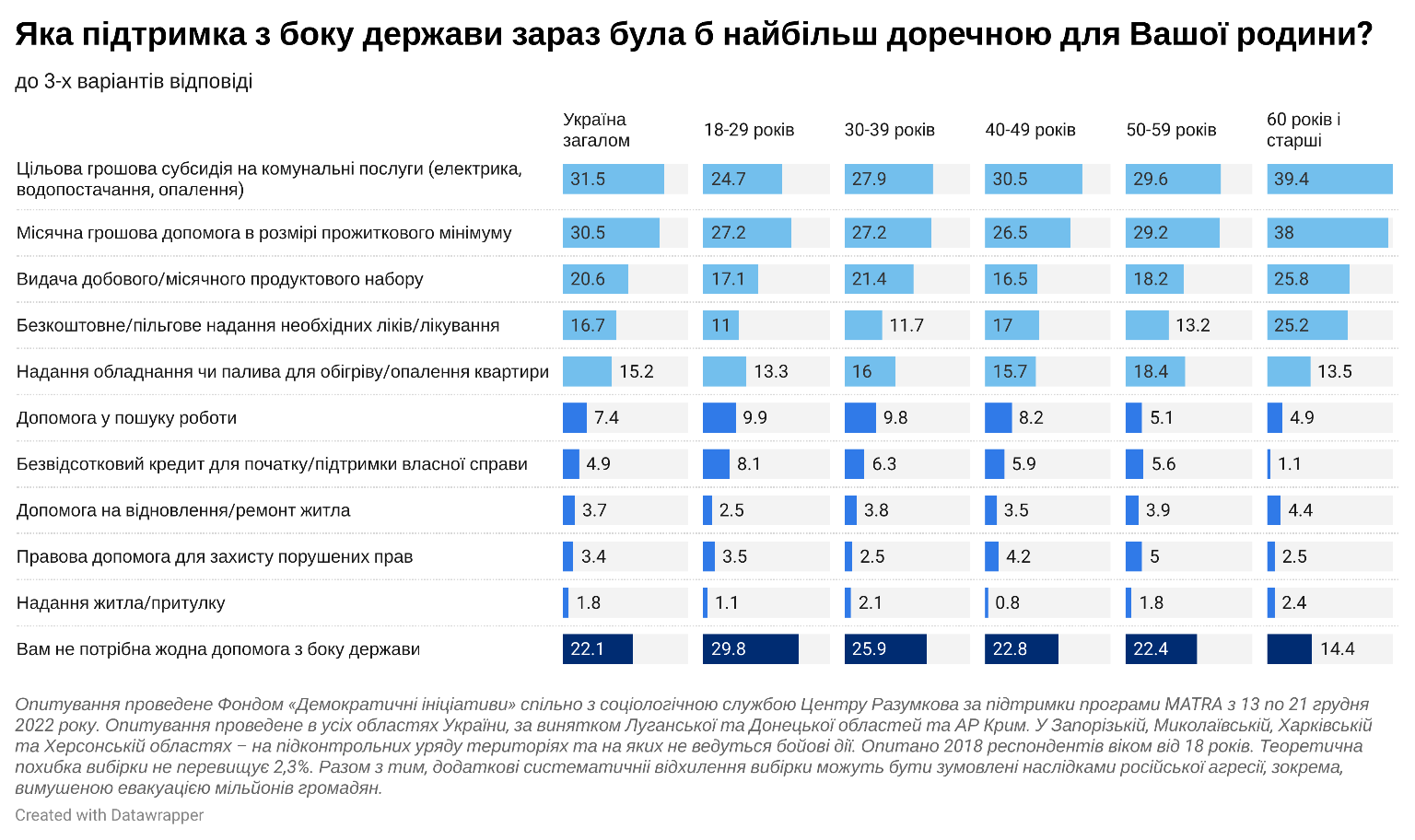 Що стосується якості функціонування державних органів та якості соціальних послуг в Україні в умовах війни, здебільшого українці особисто не стикалися з неналежною роботою державних органів чи установ на кшталт поліції, ТЦК, ЦНАП-ів, пенсійного фонду, шкіл тощо. Тільки 9% у цьому контексті згадали заклади охорони здоров’я, однак інші державні установи чи органи згадувалися ще рідше. Те саме стосується і проявів корупції у державних органах та установах: українці особисто майже зовсім не стикалися із корупцією у згаданих установах. Варто відзначити, що такі результати опитування не можуть бути об’єктивною оцінкою діяльності відповідних органів та установ та не свідчать, що проявів корупції чи неналежного виконання обов’язків у цих органах не існує. Просто більшість  громадян зазначила, що  не стикалися з такими проявами у власному досвіді.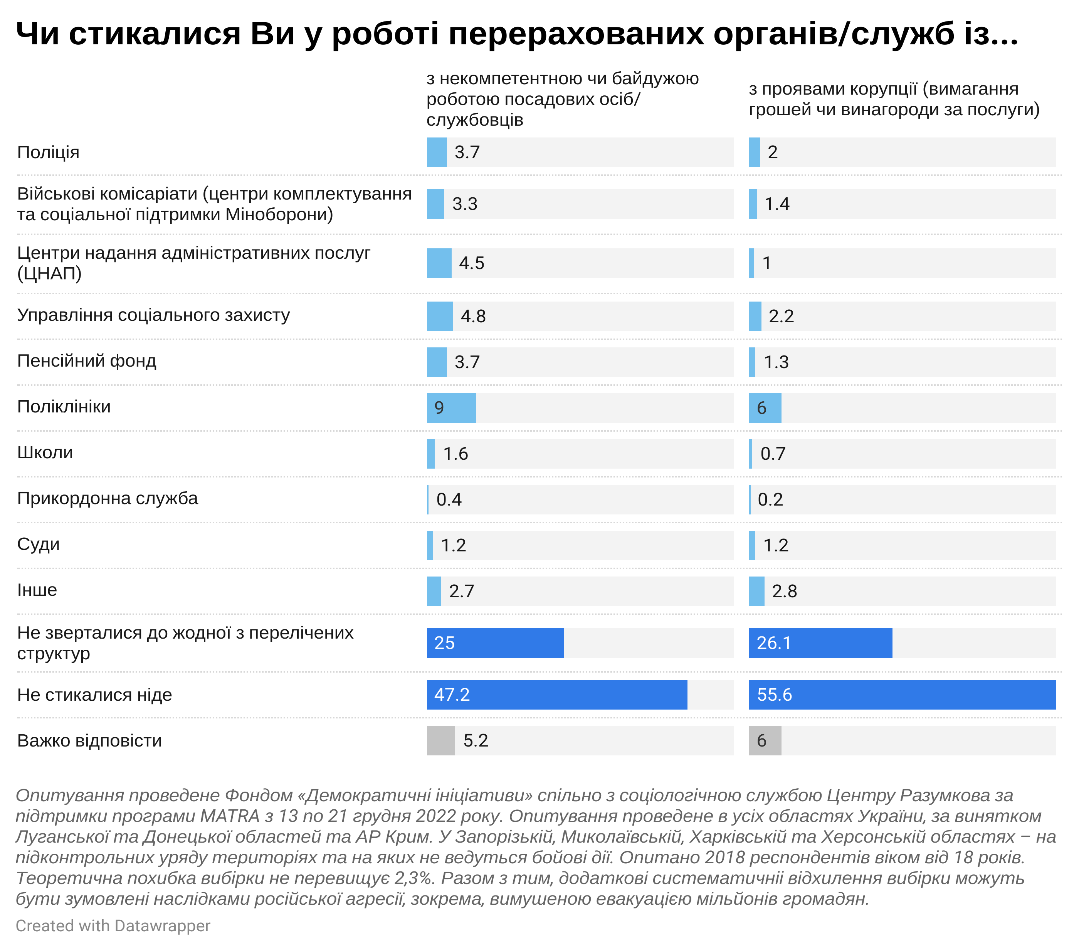 Таблиці розподілів відповідей респондентівЯким чином війна торкнулася життя Вашої родини? (виберіть всі варіанти, що вам підходять)Чи залучені Ви до волонтерської допомоги армії/ТрО/ тимчасово переміщеним особам? (одна відповідь)розподіл за матеріальним становищемрозподіл за ідеологічними орієнтаціями* Таку інтерпретацію подій Євромайдану поділяють 67% українців загалом по Україні; у Західному та Центральному макрорегіонах таку інтерпретацію поділяють 76% респондентів, у Південному та Східному макрорегіонах – 45%.** Таку інтерпретацію подій Євромайдану поділяють 12% українців загалом; у Західному та Центральному макрорегіонах таку інтерпретацію поділяють 8% респондентів, у Південному та Східному макрорегіонах – 23%.***Цей варіант відповіді обрали 21% українців загалом по Україні; у Західному та Центральному макрорегіонах цю відповідь обрали 16%, у Південному та Східному макрорегіонах – 32%Як Ви оціните підготовку місцевої влади у Вашій громаді до кризових ситуацій з відсутністю світла/ тепла/ води? (одна відповідь)розподіл за ідеологічними орієнтаціями* Таку інтерпретацію подій Євромайдану поділяють 67% українців загалом по Україні; у Західному та Центральному макрорегіонах таку інтерпретацію поділяють 76% респондентів, у Південному та Східному макрорегіонах – 45%.** Таку інтерпретацію подій Євромайдану поділяють 12% українців загалом; у Західному та Центральному макрорегіонах таку інтерпретацію поділяють 8% респондентів, у Південному та Східному макрорегіонах – 23%.***Цей варіант відповіді обрали 21% українців загалом по Україні; у Західному та Центральному макрорегіонах цю відповідь обрали 16%, у Південному та Східному макрорегіонах – 32%Яка підтримка з боку держави зараз була б найбільш доречною для Вашої родини? (до 3-х варіантів відповіді)віковий розподілУ яких сферах протягом останнього року Ви стикалися з некомпетентною чи байдужою роботою посадових осіб/службовців, перелічених нижче? (можливі декілька варіантів відповідей)У яких сферах протягом останнього року Ви особисто стикалися з проявами корупції (вимагання грошей чи винагороди за послуги)? (можливі декілька варіантів відповідей)Україна загаломЗахідЦентрПівденьСхідВи потерпаєте від відключень електроенергії. води. опалення52,449,453,764,247,9Ваш родич був мобілізовані до армії. Національної гвардії24,224,727,51123,6Значно знизилися доходи Вашої сім’ї 20,818,124,62415,3Виїхав (-ла) за кордон родич (родичка)20,32017,725,523,8Ваш родич допомагає/волонтерить для Сил оборони країни20,12716,611,522,8Ви допомагаєте/волонтерите для Сил оборони країни19,623,220,7520,1Ваш родич добровільно пішов до армії. Національної гвардії /добровольчого загону/загону ТрО1817,720,310,117,8Ви вимушені були розлучитися з рідними 16,710,118,23015,4Ваші родичі переїхали в інший населений пункт/регіон16,16,614,624,927,3Втратив (-ла) роботу родич (родичка)847,110,614,1Ви переїхали в інший населений пункт/регіон6,31,37,94,110,6Ви втратили роботу5,71,967,39,3Загинув (-ла) родич (родичка)5,44,24,52,710,3Ви самі деякий час були за кордоном після початку війни4,72,65,61,77,1Поранений (-на) родич (родичка)4,24,42,53,77,8Втратив (-ла) цінне майно родич (родичка)3,52,63,30,56,6Втратив (-ла) житло родич (родичка)312,41,87,5Ви добровільно пішли до армії. Національної гвардії /добровольчого загону/загону ТрО2,43,41,70,53,7Ви втратили цінне майно1,90,31,724,4Ви були мобілізовані до армії. Національної гвардії 11,50,90,40,8Ви втратили житло0,800,51,32,5Ви були поранені0,40,20,500,5Ніяк не торкнулася8,28,58,317,52,7Інше1,31,60,83,11Важко сказати 2,12,62,61,80,6Україна загаломЗахідЦентрПівденьСхідТак, допомагав/-ла фізично 10,49,411,612,47,8Так, допомагав/-ла фінансово30,836,030,730,624,2Так, допомагав/-ла і фізично, і фінансово20,227,919,16,719,3Ні, але планую ще долучитися до фізичної допомоги,5,93,77,48,64,2Ні, але планую ще долучитися до фінансової допомоги5,15,05,92,44,4Ні, але планую ще долучитися до фізичної та фінансової допомоги4,13,05,55,72,0Ні, і не планую долучатися17,510,414,125,430,3Важко відповісти 6,14,65,78,17,8Ледве зводимо кінці з кінцями, грошей не вистачає навіть на необхідні продуктиВистачає на харчування та на придбання необхідних недорогих речейУ цілому на життя вистачає, але придбання  речей тривалого вжитку, уже викликає труднощіБільш забезпеченіТак, допомагав/-ла фізично 7,312,310,45,9Так, допомагав/-ла фінансово24,929,332,437,8Так, допомагав/-ла і фізично, і фінансово12,717,223,625,4Ні, але планую ще долучитися до фізичної допомоги,5,95,96,24,3Ні, але планую ще долучитися до фінансової допомоги8,35,43,94,9Ні, але планую ще долучитися до фізичної та фінансової допомоги3,43,95,11,6Ні, і не планую долучатися32,718,913,714,6Важко відповісти 4,97,14,65,4Події на Майдані наприкінці 2013 – на початку 2014 року – це Революція Гідності, справедливе повстання народу проти авторитарної влади*Події на Майдані наприкінці 2013 – на початку 2014 року – це незаконний державний переворот, захоплення влади групою озброєних людей**Не згодний(а) з обома варіантами, важко відповісти***Так, допомагав/-ла фізично11,19,78,6Так, допомагав/-ла фінансово34,717,726,0Так, допомагав/-ла і фізично, і фінансово23,410,115,7Ні, але планую ще долучитися до фізичної допомоги,6,13,66,7Ні, але планую ще долучитися до фінансової допомоги5,45,63,6Ні, але планую ще долучитися до фізичної та фінансової допомоги3,94,84,5Ні, і не планую долучатися11,440,723,1Важко відповісти 4,07,711,9Україна загаломЗахідЦентрПівденьСхідДуже добре8,232,026,314,041,2Добре21,432,026,314,041,2Задовільно41,639,443,060,431,9Погано15,219,020,321,318,6Дуже погано4,519,020,321,318,6Важко відповісти  9,29,610,34,38,3Події на Майдані наприкінці 2013 – на початку 2014 року – це Революція Гідності, справедливе повстання народу проти авторитарної влади*Події на Майдані наприкінці 2013 – на початку 2014 року – це незаконний державний переворот, захоплення влади групою озброєних людей**Не згодний(а) з обома варіантами, важко відповісти***Дуже добре/добре33,021,723,0Задовільно43,737,837,3Дуже погано/погано16,530,123,8Важко відповісти6,810,415,9Україна загаломЗахідЦентрПівденьСхідЦільова грошова субсидія на комунальні послуги (електрика, водопостачання, опалення) 31,529,732,24227,1Місячна грошова допомога в розмірі прожиткового мінімуму (2684 грн)30,522,630,438,737,3Видача добового/місячного продуктового набору 20,612,519,720,632,9Безкоштовне/пільгове надання необхідних ліків/лікування 16,719,614,314,519,1Надання обладнання чи палива для обігріву/опалення квартири15,217,411,822,215,9Допомога у пошуку роботи 7,45,86,97,410,3Безвідсотковий кредит для початку/підтримки власної справи 4,93,84,26,86,9Допомога на відновлення/ремонт житла3,71,63,409,1Правова допомога для захисту порушених прав 3,42,63,55,13,3Надання житла/притулку1,811,41,73,4Вам не потрібна жодна допомога з боку держави22,129,122,621,711,8Інше 1,10,81,40,51,3Важко відповісти 10,110,311,3107,4Україна загалом18-29 років30-39 років40-49 років50-59 років60 років і старшіЦільова грошова субсидія на комунальні послуги (електрика, водопостачання, опалення) 31,524,727,930,529,639,4Місячна грошова допомога в розмірі прожиткового мінімуму (2684 грн)30,527,227,226,529,238,0Видача добового/місячного продуктового набору 20,617,121,416,518,225,8Безкоштовне/пільгове надання необхідних ліків/лікування 16,711,011,717,013,225,2Надання обладнання чи палива для обігріву/опалення квартири15,213,316,015,718,413,5Допомога у пошуку роботи 7,49,99,88,25,14,9Безвідсотковий кредит для початку/підтримки власної справи 4,98,16,35,95,61,1Допомога на відновлення/ремонт житла3,72,53,83,53,94,4Правова допомога для захисту порушених прав 3,43,52,54,25,02,5Надання житла/притулку1,81,12,10,81,82,4Вам не потрібна жодна допомога з боку держави22,129,825,922,822,414,4Інше 1,10,91,01,10,31,8Важко відповісти 10,112,410,112,210,77,2Україна загаломЗахідЦентрПівденьСхідПоліція3,73,23,12,36,2Військові комісаріати (центри комплектування та соціальної підтримки Міноборони)3,33,13,21,64,4Центри надання адміністративних послуг (ЦНАП)4,53,54,84,15,4Управління соціального захисту4,82,85,26,05,9Пенсійний фонд3,73,73,71,05,2Поліклініки9,08,310,64,98,8Школи1,62,01,30,92,1Прикордонна служба0,40,70,20,00,5Суди 1,21,00,81,42,5Інше2,71,33,02,24,1Не зверталися до жодної з перелічених структур25,020,924,735,925,4Не стикалися ніде47,251,846,341,845,8Важко відповісти5,27,15,57,41,1Україна загаломЗахідЦентрПівденьСхідПоліція2,01,11,72,53,5Військові комісаріати (центри комплектування та соціальної підтримки Міноборони)1,40,71,80,02,1Центри надання адміністративних послуг (ЦНАП)1,00,51,40,61,0Управління соціального захисту2,20,93,10,52,8Пенсійний фонд1,30,82,00,00,9Поліклініки6,06,26,60,07,4Школи0,70,30,50,02,1Прикордонна служба0,20,40,20,00,0Суди1,20,60,90,43,0Інше2,82,03,02,23,6Не зверталися до жодної з перелічених структур26,120,424,743,127,9Не стикалися ніде55,662,655,342,753,8Важко відповісти6,06,46,39,82,8